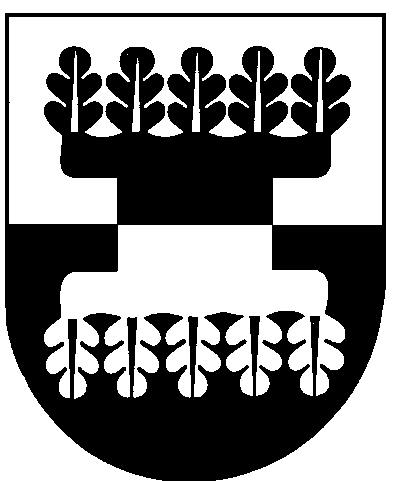 Šilalės rajono savivaldybėS ADMINISTRACIJOSDIREKTORIUSĮSAKYMASDĖL ADRESO SUTEIKIMO ŠILALĖS RAJONO SAVIVALDYBĖJE, BILIONIŲ SENIŪNIJOJE. sausio 17 d. Nr. DĮV – 75Šilalė	Vadovaudamasis Lietuvos Respublikos vietos savivaldos įstatymo 6 straipsnio 27 punktu, 29 straipsnio 8 dalies 2 punktu, Adresų formavimo taisyklėmis, patvirtintomis Lietuvos Respublikos Vyriausybės  . gruodžio 23 d.  nutarimu  Nr. 2092  „Dėl Adresų formavimo taisyklių patvirtinimo“,  Numerių pastatams, patalpoms, butams ir žemės sklypams, kuriuose pagal jų naudojimo paskirtį (būdą) ar teritorijų planavimo dokumentus leidžiama pastatų statyba, suteikimo, keitimo ir apskaitos tvarkos aprašo, patvirtinto Lietuvos Respublikos vidaus reikalų ministro . sausio 25 d. įsakymu Nr. 1V – 57 „Dėl Numerių pastatams, patalpoms, butams ir žemės sklypams, kuriuose pagal jų naudojimo paskirtį (būdą) ar teritorijų planavimo dokumentus leidžiama pastatų statyba, suteikimo, keitimo ir apskaitos tvarkos aprašo ir Pavadinimų gatvėms, pastatams, statiniams ir kitiems objektams suteikimo, keitimo ir įtraukimo į apskaitą tvarkos aprašo patvirtinimo“, 15 punktu:          1. S u t e i k i u adresą nekilnojamojo turto objektams, esantiems Šilalės r. sav., Bilionių sen., Aukštagirės k., pagal priedą.          2. Į p a r e i g o j u paskelbti šį  įsakymą  Šilalės  rajono savivaldybės  interneto svetainėje www.silale.lt  ir Bilionių seniūnijos skelbimų lentoje.           Šis įsakymas gali būti skundžiamas Lietuvos Respublikos administracinių bylų teisenos įstatymo nustatyta tvarka.Direktorius                                                                                                    Raimundas Vaitiekus           SUDERINTA                                     SUDERINTATeisės ir viešosios tvarkos skyriaus   Teisės ir viešosios tvarkos skyriaus  kalbos tvarkytoja                                vyr. specialistė    Aldona Špečkauskienė                       Regina Kvederienė2017-01-17                                         2017-01-17Parengė Investicijų ir statybos skyriaus vyr. specialistėAida Budrikienė2017-01-17